MODULE DESCRIPTOR وصف المادة الدراسيةAPPENDIX: 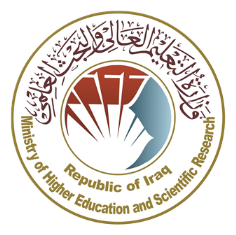 Ministry of Higher Education and Scientific Research - IraqUniversity of DiyalaCollege of EngineeringDepartment of Materials Engineering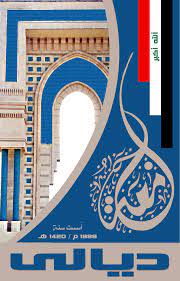 Module Informationمعلومات المادة الدراسيةModule Informationمعلومات المادة الدراسيةModule Informationمعلومات المادة الدراسيةModule Informationمعلومات المادة الدراسيةModule Informationمعلومات المادة الدراسيةModule Informationمعلومات المادة الدراسيةModule Informationمعلومات المادة الدراسيةModule Informationمعلومات المادة الدراسيةModule TitleEngineering AnalysisEngineering AnalysisEngineering AnalysisEngineering AnalysisModule DeliveryModule DeliveryModule DeliveryModule TypeTheory    LectureTutorialTheory    LectureTutorialTheory    LectureTutorialModule CodeMAE327‎MAE327‎MAE327‎MAE327‎Theory    LectureTutorialTheory    LectureTutorialTheory    LectureTutorialECTS Credits Theory    LectureTutorialTheory    LectureTutorialTheory    LectureTutorialSWL (hr/sem)45454545Theory    LectureTutorialTheory    LectureTutorialTheory    LectureTutorialModule LevelModule LevelUGx11 1Semester (s) offered Semester (s) offered Semester (s) offered Semester (s) offered 1Administering DepartmentAdministering Department CollegeEngineering Engineering Engineering Engineering Module Leader e-mailModule Leader’s Acad. TitleModule Leader’s Acad. TitleModule Leader’s QualificationModule Leader’s QualificationModule Leader’s QualificationModule Leader’s QualificationModule Tutor e-mailPeer Reviewer NamePeer Reviewer Name e-mailReview Committee ApprovalReview Committee ApprovalVersion NumberVersion NumberVersion Number1.01.0Relation With Other Modulesالعلاقة مع المواد الدراسية الأخرىRelation With Other Modulesالعلاقة مع المواد الدراسية الأخرىRelation With Other Modulesالعلاقة مع المواد الدراسية الأخرىRelation With Other Modulesالعلاقة مع المواد الدراسية الأخرىPrerequisite moduleNoneSemester-Co-requisites moduleNoneSemester-Module Aims, Learning Outcomes, Indicative Contents and Brief Descriptionأهداف المادة الدراسية ونتائج التعلم والمحتويات الإرشادية مع وصف مختصرModule Aims, Learning Outcomes, Indicative Contents and Brief Descriptionأهداف المادة الدراسية ونتائج التعلم والمحتويات الإرشادية مع وصف مختصرModule Aims, Learning Outcomes, Indicative Contents and Brief Descriptionأهداف المادة الدراسية ونتائج التعلم والمحتويات الإرشادية مع وصف مختصرModule Aims, Learning Outcomes, Indicative Contents and Brief Descriptionأهداف المادة الدراسية ونتائج التعلم والمحتويات الإرشادية مع وصف مختصر Module Aimsأهداف المادة الدراسيةThis module aims to provide students with an understanding of, and competence in the use of, engineering analysis methods that are relevant to the solution of engineering problems. It will also give students a firm foundation from which to develop solutions to a wider and deeper range of engineering problems that they will encounter throughout their undergraduate engineering program of study.This module aims to provide students with an understanding of, and competence in the use of, engineering analysis methods that are relevant to the solution of engineering problems. It will also give students a firm foundation from which to develop solutions to a wider and deeper range of engineering problems that they will encounter throughout their undergraduate engineering program of study.This module aims to provide students with an understanding of, and competence in the use of, engineering analysis methods that are relevant to the solution of engineering problems. It will also give students a firm foundation from which to develop solutions to a wider and deeper range of engineering problems that they will encounter throughout their undergraduate engineering program of study.Module Learning Outcomesمخرجات التعلم للمادة الدراسيةDemonstrate familiarity with aspects of applied calculus.Demonstrate fluency in the use of mathematical tools in problem solving. Demonstrate knowledge of the appropriate mathematical tools necessary for the further study of electronic, mechanical and computer systems.‎ Demonstrate fluency in the use of these tools in problem solving‎.Demonstrate IT skillsDemonstrate familiarity with aspects of applied calculus.Demonstrate fluency in the use of mathematical tools in problem solving. Demonstrate knowledge of the appropriate mathematical tools necessary for the further study of electronic, mechanical and computer systems.‎ Demonstrate fluency in the use of these tools in problem solving‎.Demonstrate IT skillsDemonstrate familiarity with aspects of applied calculus.Demonstrate fluency in the use of mathematical tools in problem solving. Demonstrate knowledge of the appropriate mathematical tools necessary for the further study of electronic, mechanical and computer systems.‎ Demonstrate fluency in the use of these tools in problem solving‎.Demonstrate IT skillsIndicative Contentsالمحتويات الإرشاديةThe topics listed under the indicative content below are the underpinning areas of knowledge and understanding that will be obtained from successful completion of the module. The mathematical topics are illustrated in the context of relevant engineering scenarios.Complex number and variable operations, derivative and analytic functions, Cauchy reman equation, geometry of analytic function. Complex integration: Line integral in the complex plane, Cauchy’s integral theorem, Cauchy’s integral formula, derivatives of analytic functions. Fourier series: Periodic functions, Fourier series, even and odd functions, half range expansion, complex Fourier series, Fourier integral, Fourier cosine and sine transforms, Fourier transform. Partial Differential Equations: Basic concept, modeling vibrating string, wave equation, heat equation, separation of variables, D’Alembert solution of the wave equation, modeling of membrane 2D wave equation, rectangular membrane, Laplacian in polar coordinate, solution by Laplace transform.The topics listed under the indicative content below are the underpinning areas of knowledge and understanding that will be obtained from successful completion of the module. The mathematical topics are illustrated in the context of relevant engineering scenarios.Complex number and variable operations, derivative and analytic functions, Cauchy reman equation, geometry of analytic function. Complex integration: Line integral in the complex plane, Cauchy’s integral theorem, Cauchy’s integral formula, derivatives of analytic functions. Fourier series: Periodic functions, Fourier series, even and odd functions, half range expansion, complex Fourier series, Fourier integral, Fourier cosine and sine transforms, Fourier transform. Partial Differential Equations: Basic concept, modeling vibrating string, wave equation, heat equation, separation of variables, D’Alembert solution of the wave equation, modeling of membrane 2D wave equation, rectangular membrane, Laplacian in polar coordinate, solution by Laplace transform.The topics listed under the indicative content below are the underpinning areas of knowledge and understanding that will be obtained from successful completion of the module. The mathematical topics are illustrated in the context of relevant engineering scenarios.Complex number and variable operations, derivative and analytic functions, Cauchy reman equation, geometry of analytic function. Complex integration: Line integral in the complex plane, Cauchy’s integral theorem, Cauchy’s integral formula, derivatives of analytic functions. Fourier series: Periodic functions, Fourier series, even and odd functions, half range expansion, complex Fourier series, Fourier integral, Fourier cosine and sine transforms, Fourier transform. Partial Differential Equations: Basic concept, modeling vibrating string, wave equation, heat equation, separation of variables, D’Alembert solution of the wave equation, modeling of membrane 2D wave equation, rectangular membrane, Laplacian in polar coordinate, solution by Laplace transform.Course DescriptionThis course description provides a summary of the most important characteristics of the course and the learning outcomes that the student is expected to achieve, demonstrating whether he or she has made the most of the learning opportunities available. It must be linked to the program description.This course description provides a summary of the most important characteristics of the course and the learning outcomes that the student is expected to achieve, demonstrating whether he or she has made the most of the learning opportunities available. It must be linked to the program description.This course description provides a summary of the most important characteristics of the course and the learning outcomes that the student is expected to achieve, demonstrating whether he or she has made the most of the learning opportunities available. It must be linked to the program description.Learning and Teaching Strategiesاستراتيجيات التعلم والتعليمLearning and Teaching Strategiesاستراتيجيات التعلم والتعليمLearning and Teaching Strategiesاستراتيجيات التعلم والتعليمLearning and Teaching Strategiesاستراتيجيات التعلم والتعليمStrategiesBegin In Engineering analysis, then employ a range of teaching strategies to ensure third-year engineering students fully grasp the various mathematical concepts. Instructional methods include interactive lectures, where core mathematical principles are explained in detail, and practical problem-solving sessions to provide hands-on learning experiences. Collaborative group work encourages peer-to-peer learning and reinforces understanding through shared insights. Regular formative assessments will be conducted to monitor students' understanding of the material, and feedback will be promptly given to guide their learning process. Instructors will maintain office hours for personalized support, and online resources will be available to supplement classroom instruction. Emphasis will be placed on relating mathematical concepts to real-world engineering applications to make the learning experience more relevant and engaging. These strategies aim to develop students' critical thinking skills, enhance their problem-solving abilities, and prepare them for advanced engineering studies.Begin In Engineering analysis, then employ a range of teaching strategies to ensure third-year engineering students fully grasp the various mathematical concepts. Instructional methods include interactive lectures, where core mathematical principles are explained in detail, and practical problem-solving sessions to provide hands-on learning experiences. Collaborative group work encourages peer-to-peer learning and reinforces understanding through shared insights. Regular formative assessments will be conducted to monitor students' understanding of the material, and feedback will be promptly given to guide their learning process. Instructors will maintain office hours for personalized support, and online resources will be available to supplement classroom instruction. Emphasis will be placed on relating mathematical concepts to real-world engineering applications to make the learning experience more relevant and engaging. These strategies aim to develop students' critical thinking skills, enhance their problem-solving abilities, and prepare them for advanced engineering studies.Begin In Engineering analysis, then employ a range of teaching strategies to ensure third-year engineering students fully grasp the various mathematical concepts. Instructional methods include interactive lectures, where core mathematical principles are explained in detail, and practical problem-solving sessions to provide hands-on learning experiences. Collaborative group work encourages peer-to-peer learning and reinforces understanding through shared insights. Regular formative assessments will be conducted to monitor students' understanding of the material, and feedback will be promptly given to guide their learning process. Instructors will maintain office hours for personalized support, and online resources will be available to supplement classroom instruction. Emphasis will be placed on relating mathematical concepts to real-world engineering applications to make the learning experience more relevant and engaging. These strategies aim to develop students' critical thinking skills, enhance their problem-solving abilities, and prepare them for advanced engineering studies.Module Evaluationتقييم المادة الدراسيةModule Evaluationتقييم المادة الدراسيةModule Evaluationتقييم المادة الدراسيةModule Evaluationتقييم المادة الدراسيةModule Evaluationتقييم المادة الدراسيةModule Evaluationتقييم المادة الدراسيةAsAsTime(hr)Weight (Marks)Week DueRelevant Learning OutcomeFormative assessmentQuizzes210% (10)3,5, 10, 12, 14LO #1, 2, 3,  4 ,5 and 7Formative assessmentAssignments620% (20)4, 8, 12LO # 1, 2, 3, 4, 5 and 6Summative assessmentMidterm Exam2 20% (20)7LO # 1,4Summative assessmentFinal Exam3 50% (50)15AllTotal assessmentTotal assessmentTotal assessment100% (100 Marks)Delivery Plan (Weekly Syllabus)المنهاج الاسبوعي النظريDelivery Plan (Weekly Syllabus)المنهاج الاسبوعي النظريWeek  Material CoveredWeek 1Principle and theory ‎mathematic MATRICESWeek 2Principle properties of ‎eigenvalue and ‎eigenvectorWeek 3Classification of ‎FOURIER SERIES‏ ‏Week 4Classification of ‎FOURIER SERIES‏ ‏Week 5LAPLACE ‎TRANSFORMWeek 6LAPLACE ‎TRANSFORMWeek 7Invers ‎LAPLACE TRANSFORMWeek 8Partial Differential Equations: Basic concept‎Week 9Modeling vibrating string, wave equation, heat equation, separation of variables‎Week 10Modeling vibrating string, wave equation, heat equation, separation of variables‎Week 11D’Alembert solution of the wave equation‎Week 12Modeling of membrane 2D wave equation, rectangular membrane‎Week 13Modeling of membrane 2D wave equation, rectangular membrane‎Week 14Laplacian in polar coordinate, solution by Laplace transform.‎Week 15ExamDelivery Plan (Weekly Lab. Syllabus)المنهاج الاسبوعي للمختبرDelivery Plan (Weekly Lab. Syllabus)المنهاج الاسبوعي للمختبرWeek  Material CoveredWeek 1Week 2Week 3Week 4Week 5Week 6Week 7Learning and Teaching Resourcesمصادر التعلم والتدريسLearning and Teaching Resourcesمصادر التعلم والتدريسLearning and Teaching Resourcesمصادر التعلم والتدريسTextAvailable in the Library?Required TextsA_Textbook_of_Engineering_Mathematics_(Volume_I) Jain P.C. and Monica Jain, “Engineering ‎Chemistry”, Dhanpat Rai Publishing Company (P) ‎Ltd., New Delhi, (2010).‎YesRecommended TextsZill, Dennis G. Advanced engineering mathematics. Jones & Bartlett Learning, 2020. YesWebsites                   GRADING SCHEMEمخطط الدرجات                   GRADING SCHEMEمخطط الدرجات                   GRADING SCHEMEمخطط الدرجات                   GRADING SCHEMEمخطط الدرجات                   GRADING SCHEMEمخطط الدرجاتGroupGradeالتقديرMarks (%)DefinitionSuccess Group(50 - 100)A - Excellentامتياز90 - 100Outstanding PerformanceSuccess Group(50 - 100)B - Very Goodجيد جدا 80 - 89Above average with some errorsSuccess Group(50 - 100)C - Goodجيد70 - 79Sound work with notable errorsSuccess Group(50 - 100)D - Satisfactoryمتوسط 60 - 69Fair but with major shortcomingsSuccess Group(50 - 100)E - Sufficientمقبول 50 - 59Work meets minimum criteriaFail Group(0 – 49)FX – Fail مقبول بقرار(45-49)More work required but credit awardedFail Group(0 – 49)F – Fail راسب(0-44)Considerable amount of work requiredNote:Note:NB Decimal places above or below 0.5 will be rounded to the higher or lower full mark (for example a mark of 54.5 will be rounded to 55, whereas a mark of 54.4 will be rounded to 54. The University has a policy NOT to condone "near-pass fails" so the only adjustment to marks awarded by the original marker(s) will be the automatic rounding outlined above.NB Decimal places above or below 0.5 will be rounded to the higher or lower full mark (for example a mark of 54.5 will be rounded to 55, whereas a mark of 54.4 will be rounded to 54. The University has a policy NOT to condone "near-pass fails" so the only adjustment to marks awarded by the original marker(s) will be the automatic rounding outlined above.NB Decimal places above or below 0.5 will be rounded to the higher or lower full mark (for example a mark of 54.5 will be rounded to 55, whereas a mark of 54.4 will be rounded to 54. The University has a policy NOT to condone "near-pass fails" so the only adjustment to marks awarded by the original marker(s) will be the automatic rounding outlined above.NB Decimal places above or below 0.5 will be rounded to the higher or lower full mark (for example a mark of 54.5 will be rounded to 55, whereas a mark of 54.4 will be rounded to 54. The University has a policy NOT to condone "near-pass fails" so the only adjustment to marks awarded by the original marker(s) will be the automatic rounding outlined above.NB Decimal places above or below 0.5 will be rounded to the higher or lower full mark (for example a mark of 54.5 will be rounded to 55, whereas a mark of 54.4 will be rounded to 54. The University has a policy NOT to condone "near-pass fails" so the only adjustment to marks awarded by the original marker(s) will be the automatic rounding outlined above.